 		Mount Litera Zee School,  Haridwar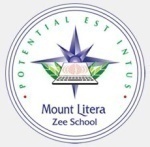 					Class V				Syllabus (2017-18)DATE SHEET UT I PARENT- TEACHER MEETING SCHEDULESUMMATIVE ASSESSMENT DATE SHEET* Kindly note that two speed tests of 10 marks each will be conducted for all the subjects. Dates for the same will be intimated through  the Almanac. Students are supposed to attempt 20 questions in 15min. and the school will  provide necessary and sufficient practice for the same.  UNIT TEST  - 1UNIT TEST  - 1EnglishBook A & CL-1 Louisa's story , L-2The little white dog , ComprehensionGrammar - Phrases and Clauses , Subject and Predicate , Closed Questions (Yes/No), Paragraph Writing, Interview Questions (All work done in book A and C , Notebook and revision sheets)HindiBook A & Bपाठ-1 ( नया मेहमान ),  पाठ-2 (गड़बड़झाला ) , पाठ-3 (सयानी बुआ ), पठित गद्यांश,व्याकरण - संज्ञा व संज्ञा के भेद  एवं कारक चिह्न व भेद, विलोम शब्द,पर्यायवाची शब्द , अनुच्छेद लेखन, कहानी लेखन,पत्र लेखन एवं वाद विवाद लेखन (All work done in book A and B , Notebook and revision sheets)MathBook A & CL-1 Large numbers , L-2 Four operations together ,  Tables 2 - 20(All work done in book A and C , Notebook and revision sheets)EVSBook A & BL-1 Our Skeletal System  , L-2 Our Muscular System  , L-3 Our Nervous System , (All work done in book A and B, Notebook and revision sheets)Date DayClass IIClass IIIClass IVClass VJuly  24,2017MondayHindiHindiMathE.V.SJuly  25,2017TuesdayMathE.V.SHindiHindiJuly  26,2017WednesdayEnglishEnglishE.V.SMathJuly  27,2017ThursdayE.V.SMathEnglishEnglishDateDayTimingsMay 27, 2017Saturday9:00 A.M to 12:00 NOONAugust 19, 2017Saturday9:00 A.M to 12:00 NOONSeptember 27, 2017Wednesday1:00 P.M to 3:00 P.MSUMMATIVE ASSESSMENT - I / Half yearlySUMMATIVE ASSESSMENT - I / Half yearlyEnglishBook A &CL-3 The Adventures of Raghu , L-4 Wander  Thirst , L-5 Bukka learns a lesson ,  L-6 Georgie's  Treat , ComprehensionGrammar - Use of - For and Since , Modal Verbs , First Conditional , Subordinating , Conjunctions, Formal Letter , Writing Postcard , Descriptive Writing (All work done in book A and C , Notebook and revision sheets)HindiBook A &Bपाठ - 4 माँ कह एक कहानी , पाठ - 5 एक किरन आई छाई , पाठ - 6 अधूरा घडा , पाठ - 7 भारत का स्काट्लैंड - कूर्ग , पठित एवं अ‍पठित गधांश , व्याकरण-सर्वनाम के भेद- प्रविशेषण, काल के भेद , अनेकार्थक शब्द, वाक्यांश के लिए एक शब्दरचनात्मक  लेखन—कविता को कहानी में बदलना, प्रार्थना पत्र लेखन , दृश्य चित्रण ,पत्र लेखन (All work done in book A and B , Notebook and revision sheets)MathBook A &CL-3. Geometry, L-4. Views and Maps , L-5. Factors and Multiples , L-6. Fractions , L-7. Decimals , Table- 2 to 20(All work done in book A and C , Notebook and revision sheet)EVSBook A &BL-4 Food and Health  , L-5 Air supports life , L-6 Plants around us , L-7 Animals around us , L-8 Global Warming(All work done in book A and B , Notebook and revision sheets)ComputersL-1 Memory of the computer , L-2 Software , L-3 Exploring the Windows Operating System , L- 4 Working with Microsoft Word , L-5 Microsoft Word: Some More FeaturesG.KL- 1 to 29All the work done in notebook,  Notes and current affairsDate DayClass IIClass IIIClass IVClass VSeptember  7, 2017ThursdayG.KComputerG.KG.KSeptember  8, 2017FridayComputerG.KComputerComputerSeptember  11, 2017MondayHindiE.V.SEnglishEnglishSeptember  13, 2017WednesdayEnglishMathMathE.V.SSeptember  15, 2017FridayE.V.SEnglishE.V.SMathSeptember  18, 2017MondayMathHindiHindiHindi